Profi Maklerworkshop am:01., 02. oder 03. Juli 2019 in Hamburg, Bremen oder LübeckDie Niedrigzinsphase und die Chancen durch die nahende Altersvorsorgepflicht für Selbständige Sehr geehrte Geschäftspartnerinnen und Geschäftspartner,

Webinare sind gut, aber manchmal muss es doch eine Präsenzveranstaltung sein, so wie zu diesem wegweisenden Thema.Investieren Sie, von 9:30 Uhr bis 13:30 Uhr, Ihre wertvolle Zeit und gewinnen Sie Wissens- und Handlungsvorsprung.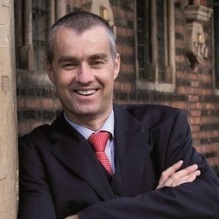 Zu diesem spannenden und zukunftsweisenden Thema, konnten wir für Sie den Experten Dr. Claus Kriebel gewinnen.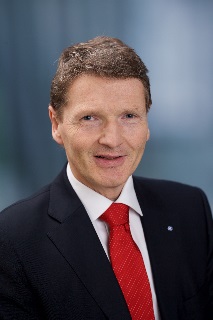 Hierzu präsentiert Ihnen Herr Michael Keppner, Broker Consultant, die passenden Lösungen aus dem Haus der Zurich. 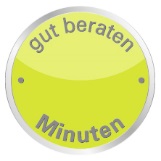 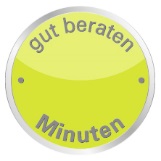 Zusätzlich erhalten Sie hierfür 180 Minuten WeiterbildungszeitWas müssen Sie tun?Wählen Sie einen Termin 1., 2., oder 3. Juli.Anmeldung ausfüllen und an uns zurücksenden, per eMail oder Fax.Den spannenden Vormittag genießen und wertvolle Informationen mitnehmen.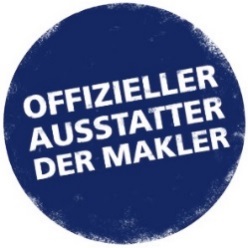 Mit hervorragenden Produkten und mehr Service! sind wir …… der verlässliche Partner an Ihrer Seite.Michael Keppner
Broker Consultant LifeVertriebsdirektion Leben
Broker Retail - SalesJetzt anmelden und durch Wissensvorsprung gewinnen!Senden Sie uns Ihre Einladung per Mail oder Fax an Mit hervorragenden Produkten und mehr Service! sind wir …… der verlässliche Partner an Ihrer Seite.Ihr Michael KeppnereMailVertriebsbetreuung-pw@zurich.com  Fax0228 268-932 2523Juli 2019
COURTYARD BY MARRIOTT BREMEN 
Theodor-Heuss-Allee 228215 Bremen02. Juli 2019Hotel 
Baseler HofEsplanade 1120354 Hamburg03. Juli 2019Ringhotel FriederikenhofLangjohrd 1523560 Lübeck- OberbüssauIch kann leider nicht teilnehmen. Bitte rufen Sie mich zu diesen Themen an.Absenderdaten (zum Erfassen ins Feld klicken)Absenderdaten (zum Erfassen ins Feld klicken)FirmaNameAdresseTelefoneMailTeilnehmer (zum Erfassen ins Feld klicken)Teilnehmer (zum Erfassen ins Feld klicken)Teilnehmer (zum Erfassen ins Feld klicken)NameeMailVV-ID Nr.